“GUERRA DE TITANIOS”CC.SS. y de GÉNERO 2º ESO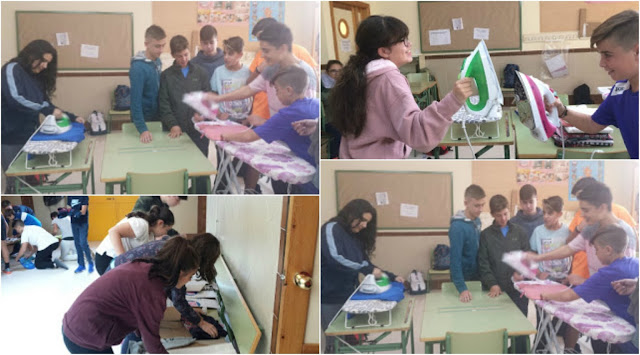 Comunidad de Aprendizaje IES Sierra de Yeguas2017/2018Juan Carlos Rodríguez AguilarAlumnado al que va dirigida la actividadEl alumnado al que va dirigida la actividad es un grupo de 2º de ESO compuesto por 8 alumnas y un grupo de 4º de ESO compuesto por otras 9 alumnas. Se trata del alumnado perteneciente a la asignatura de Cambios Sociales y de Género de ambos cursos. Objetivos de la actividadEsta actividad forma parte del compromiso de corresponsabilidad establecido con las familias para hacer frente a las tareas y costumbres sexistas en el hogar. Se enmarca dentro de la asignatura de Cambios Sociales y de Género durante el presente curso 2017/2018. El objetivo de la misma consiste desmontar estereotipos sexistas en el ámbito doméstico. A través de éste, al igual que con otros talleres orientados hacia el mismo cometido, y mediante competiciones y talleres lúdicos, los chic@s tratan de desmitificar que no existen capacidades adscritas al género, logrando aceptar y normalizar la realización de tareas erróneamente asignadas discriminadamente a cada uno de los géneros. DescripciónEn grupo interactivo, las madres y padres de alumnos han llevado a cabo (en colaboración con el profesor de la asignatura) distintas clases para adquirir las destrezas y los conocimientos básicos de lavandería doméstica:Clase de planchado. Conceptos básicos a tener en cuenta para el planchado. Utilización de la plancha.Ensayos de planchado tutorizados.Doblado de ropa. Instrucciones y orientaciones básicas. Taller de elaboración de planchadores de cartón.Competiciones cronometradas chicos versus chicas. Competición final: “Guerra de titanios”. Todas estas fases han tenido lugar a lo largo de la segunda evaluación durante las horas destinadas a la materia de Cambios Sociales y de Género (dos horas semanales).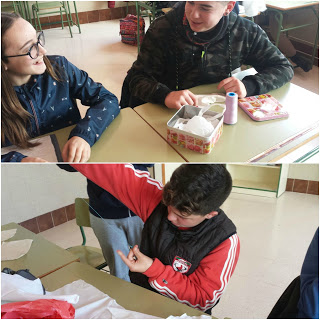 TemporalizaciónLa actividad se ha llevado a cabo durante la segunda evaluación del presente curso, 2017/2018, disponiendo de dos sesiones semanales de 60 minutos de duración. Materiales necesariosEn cuanto al material necesario, contamos con:Tablas de planchado.Alargaderas.Planchas de cartón.Prendas de ropa propias de los alumnos/as. Elementos de costura.Productos de droguería.Material de papelería.EvaluaciónLa actividad se evalúa dentro de la materia Cambios Sociales y de Género, como trabajo grupal. Se evalúa el resultado final de la actividad y la implicación del alumnado durante el proceso, durante los talleres y en las competiciones. 